31.03.2020r. Informacja dla Rodziców. Dziś:Utrwalimy umiejętności czytania i pisaniaPoznamy elementy składowe roślin i zapoznamy się z nazwami roślin doniczkowych,Utrwalimy dodawanie w zakresie 20Tydzień: Bezcenna wodaTemat: Rośliny w naszej klasie- domu.Witajcie kochani uczniowie! Zaczynamy od rozwiązania zagadki:Najchętniej w „ zielone gram”Rosnę sobie tu i tam.Mogę być kwiatem, drzewem, jeżynąKrótko mówiąc jestem…Brawooo!!! Jestem rośliną Przeczytajcie tekst zamieszczony w podręczniku na str. 37Odpowiedzcie na następujące pytania:- Kto dba o klasowe rośliny?- Jakie kwiaty podlewa Jacek?- O jakich kwiatach pamięta Julka?- W jaki sposób Julka dba o paprotki?- Co Jacek wie na temat aloesu i palmy?Poniżej zamieszczam zdjęcia roślin jakie pojawiły się w tekście:PALMA					ALOES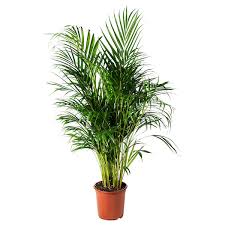 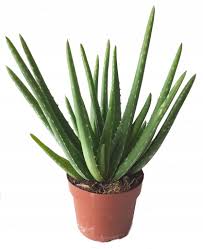 PAPROTKA		FIOŁEK ALPEJSKI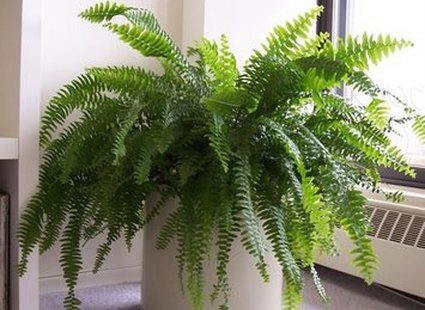 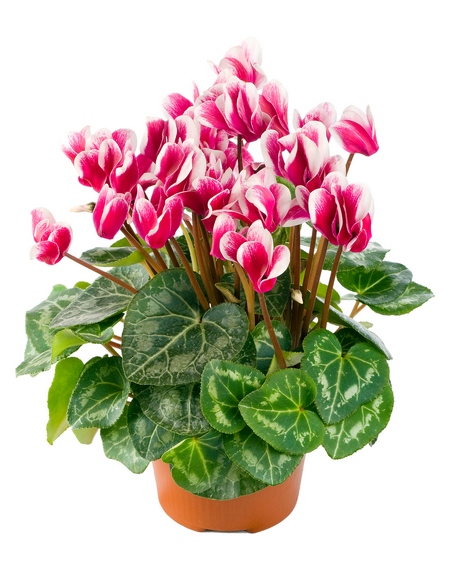 Spróbujmy ustalić z jakich części zbudowana jest roślina… - popatrzcie na swoje domowe, doniczkowe rośliny i postarajcie się wymienić ich częściPopatrzcie na rysunek i sprawdźcie czy wszystko wymieniliście↓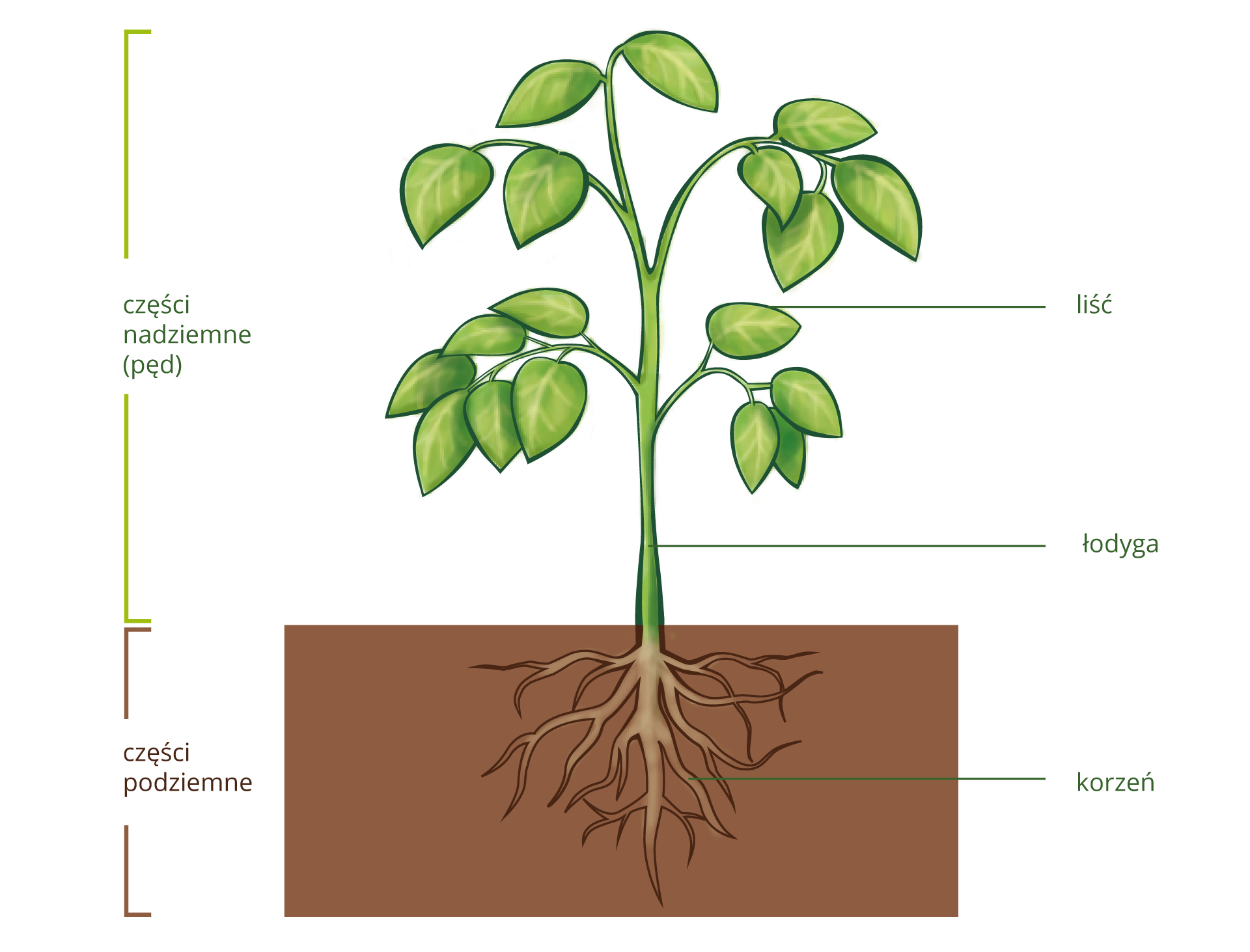 Dokończcie poniższe zdanie  i zapiszcie je w zeszycie.Rośliny lubią...……Małe pytanie do Was- skąd wiecie co lubią rośliny? Rozmawialiście z nimi? Jak rośliny mogą nam pokazać, czego potrzebują?…Czas na przerwę!Dzisiaj proponuje Wam zabawę usprawniającą pracę rąk.Usiądź wygodnie i wykonuj polecenia:- pączek- zaciśnięte dłonie,- listek- wyprostowane dłonie,- kwiatek- rozłożone palce dłoni,Wykonaj ćwiczenie kilkakrotnie 3. Otwórzcie karty ćwiczeń z j. polskiego i wykonajcie zadania na str. 38-39 (oprócz zad. 3)4.Otwórz ćwiczenia z matematyki na stronach 40 i 41 i zrób zadania z tych stron ( jeśli masz trudności to proszę napisz do mnie)Będzie mi bardzo miło jak prześlesz do mnie zdjęcie swojej doniczkowej rośliny- nie zapomnij o nazwieA to muzyczna niespodzianka dla Ciebie! Kliknij na poniższy link. Tam znajdziesz muzyczną propozycje i poznasz zjawisko fotosyntezy:https://www.youtube.com/watch?v=z2XFUrM9gzEWasza Pani Monika 